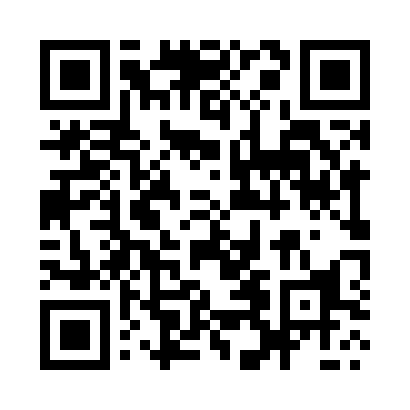 Prayer times for Butuan, PhilippinesWed 1 May 2024 - Fri 31 May 2024High Latitude Method: NonePrayer Calculation Method: Muslim World LeagueAsar Calculation Method: ShafiPrayer times provided by https://www.salahtimes.comDateDayFajrSunriseDhuhrAsrMaghribIsha1Wed4:095:2211:352:505:486:572Thu4:095:2111:352:505:486:573Fri4:085:2111:352:515:486:574Sat4:085:2111:352:515:496:575Sun4:075:2111:352:525:496:586Mon4:075:2011:342:525:496:587Tue4:065:2011:342:525:496:588Wed4:065:2011:342:535:496:589Thu4:065:1911:342:535:496:5910Fri4:055:1911:342:545:496:5911Sat4:055:1911:342:545:506:5912Sun4:055:1911:342:545:507:0013Mon4:045:1911:342:555:507:0014Tue4:045:1811:342:555:507:0015Wed4:045:1811:342:555:507:0016Thu4:045:1811:342:565:507:0117Fri4:035:1811:342:565:517:0118Sat4:035:1811:342:565:517:0119Sun4:035:1811:342:575:517:0220Mon4:035:1811:342:575:517:0221Tue4:025:1811:342:585:517:0222Wed4:025:1811:352:585:527:0323Thu4:025:1711:352:585:527:0324Fri4:025:1711:352:595:527:0325Sat4:025:1711:352:595:527:0426Sun4:025:1711:352:595:537:0427Mon4:015:1711:353:005:537:0428Tue4:015:1711:353:005:537:0529Wed4:015:1711:353:005:537:0530Thu4:015:1711:353:015:547:0531Fri4:015:1711:363:015:547:06